BERUFLICHE PRAXISseit XX/20XX	Landwirtschaftliche Angestellte oder Betriebsleiterin	Landwirtschaftlicher Betrieb Max Muster, Musterhausen XX/20XX - XX/20XX 	Sachbearbeiterin 	Landwirtschaftskammer Niedersachsen, Bezirksstelle Maisdorf BERUFLICHE AUS- UND FORTBILDUNGXX/20XX - XX/20XX	Studium der Agrarwissenschaften, Hochschule Rendsburg 
	Abschluss als XXXX
Abschlussnote: X,XXX/20XX - XX/20XX	Meisterkurs, Ort 	Abschluss als Landwirtschaftliche Meisterin 
Abschlussnote: X,XXX/20XX - XX/20XX	einjährige Fachschule, Fachschule Ort 	Abschluss als Staatlich geprüfte Wirtschafterin  
Abschlussnote: X,XXX/20XX - XX/20XX	Ausbildung zur Landwirtin 	Betrieb Ernst Muster, Milchhausen, und 
Betrieb Maike Meyer, Getreidedorf
Abschlussnote: X,X SCHULISCHE BILDUNG XX/20XX - XX/20XX 		Fachgymnasium XY oder Gymnasium XY, Ort
Abschluss: z.B.: Fachhochschulreife oder Allgemeine Hochschulreife BERUFLICHE WEITERBILDUNGEN XX/20XX - XX/20XX	Energiewirtin – Fachrichtung Biogas XX/20XX	Ausbildereignung ENGAGEMENT seit XX/20XX	Junglandwirte Ostfriesland, Mitglied im Vorstandsteam 
XX/20XX - XX/20XX	Hegering UNTERSCHRIFT Musterhausen, 20. Juni 20XXFrauke Muster xx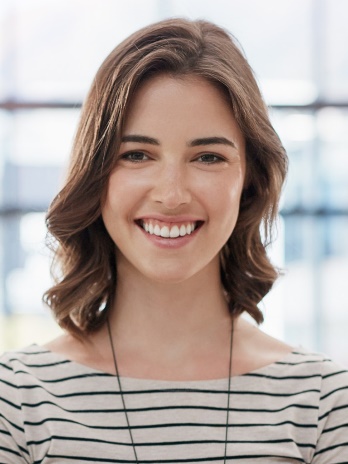 Musterweg 1030159 Musterhausen 0171 12 34 56 78Frauke.muster@email.degeb. am XX. Monat XXXX in in Musterstadtledig / verheiratet 